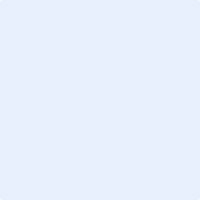 Caracas, .SeñoresUniversidad Católica Andrés BelloEscuela de Administración y ContaduríaMontalbán-Caracas.COMUNICACIÓN DE CULMINACIÓN DE PASANTÍASAtención: Prof. Stefany VillarrealCoordinación  Académica  de PasantíasCon nuestro previo saludo, le informamos que el estudiante , titular de la cédula de identidad N° , desarrolló y culminó de manera SATISFACTORIA las actividades desarrolladas en el marco del Programa de Pasantías, alcanzando los objetivos previamente establecidos en la Propuesta respectiva  y su correspondiente Cronograma de actividades. Quedamos por lo tanto, a la espera de la recepción de la planilla de Evaluación del Tutor empresarial, el cual sabremos agradecer, nos haga llegar al correo electrónico .Sin más a qué hacer referencia,Atentamente,Empresa: